4 от 03.05.2017г.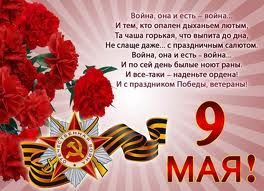 Дорогие  земляки!Сердечно  поздравляем  вас со всенародным праздником – Днем  Победы и Великой Отечественной войне!       День  Победы -  главный   праздник  России,  близкий  и  родной для  каждого  россиянина,  праздник  силы  и  достоинства  вашего  государства,  гордости  за  народ и  его  армию.  Вторая  мировая  война  стала  одним  из  главных  событий  двадцатого  века. Огненным  вихрем  пронеслась  она  по  всему  миру.  Путь  фашизму  преградили  мужество  и  стойкость  советского  солдата.   Наш  народ  принял  на  себя  основную  тяжесть  борьбы  с  врагом. Каждый  из  дней  войны – пример  героизма  и  самопожертвования тех, кто  воевал  на  фронте,  ковал  победу  в  тылу  врага.  Наши  земляки  прошли  дорогами  войны  от  Москвы  до  самого  Берлина,  а  затем  участвовали  в  разгроме  японской Квантунской  армии.  И  везде  гремела  слава  воинов – сибиряков!       Низкий  поклон  вам, дорогие  ветераны,  за  то, что  вы  сделали  для  нашей  страны. Ваши  стойкость,  мужество,  сама  жизнь – достойный  пример  доблести, патриотизма  для  всех  нас.       Уважаемые  участники  Великой  Отечественной войны, труженики  тыла!  Примите искреннюю  благодарность  за  все,  что  вы  сделали  во  имя  Победы,  во  имя  жизни  на  земле,  во имя  развития  нашего  родного  края.  От  всей души  желаем  вам здоровья, светлых, долгих и  спокойных  дней  жизни, душевного  тепла,  внимания и  заботы  близких  и  друзей!  С Днём  Победы!                                                                                                                                              Администрация, Дума  Брусничного  СП.********************************************************************************************************Официально в номере: О внесении изменений в Решение Думы Брусничного сельского Поселения Нижнеилимского района «О бюджете Брусничного муниципального образования на 2017 годи на плановый период 2018 и 2019 годов» от 28.12.2016г. № 62»  Об утверждении Положения о проведении ведомственного контроля за соблюдением трудового законодательства и иных нормативных  правовых актов, содержащих нормы трудового права в учреждениях, подведомственных Администрации Брусничного сельского поселения.РОССИЙСКАЯ  ФЕДЕРАЦИЯИркутская областьНижнеилимский муниципальный районДума  Брусничного сельского поселенияНижнеилимского районаОт « 28 » апреля .Брусничное сельское  поселение«О внесении изменений в Решение Думы Брусничного сельского Поселения Нижнеилимского района «О бюджете Брусничногомуниципального образования на 2017 годи на плановый период 2018 и 2019 годов» от 28.12.2016г. № 62»В соответствии со статьей 153 БК РФ, Положением о бюджетном процессе в Брусничном муниципальном образовании, частью 3 статьи 59 Устава Брусничного муниципального образования, Дума Брусничного сельского поселения Нижнеилимского районаРЕШИЛА:Пункт 1 изложить в следующей редакции:Утвердить основные характеристики бюджета Брусничного муниципального образования на 2017 год:прогнозируемый общий объем доходов бюджета Брусничного муниципального образования в сумме 4 517,9 тыс. рублей, в том числе безвозмездные поступления в сумме  4003,8 тыс. рублей, из них объем межбюджетных трансфертов, получаемых из других бюджетов бюджетной системы Российской Федерации, в сумме 4 003,8 тыс. рублей;общий объем расходов бюджета Брусничного муниципального образования в сумме 4 709,4 тыс. рублей;размер дефицита бюджета Брусничного муниципального образования в сумме 191,5 тыс. рублей.	Установить, что превышение дефицита бюджета Брусничного муниципального образования над ограничениями установленными статьей 92.1 Бюджетного Кодекса Российской Федерации, осуществлено в пределах суммы снижения остатков средств на счете по учету средств бюджета Брусничного МО в объеме 177,3 тыс. руб. Дефицит бюджета Брусничного муниципального образования без учета суммы остатков средств на счете по учету средств бюджета составляет 14,2 тыс. руб. или 2,8 % общего годового объема доходов бюджета поселения без учета общего объема годового объема безвозмездных поступлений.Пункт 11 изложить в следующей редакции:	Утвердить объем бюджетных ассигнований дорожного фонда Брусничного муниципального образования: на 2017 год в сумме 590,2 тыс. рублей;на 2018 год в сумме 320,0 тыс. рублей;    на 2019 год в сумме  360,2 тыс. рублей.Приложения № 1, 5, 7, 9, 13  изложить в новой редакции.Данное решение опубликовать в СМИ.Глава  Брусничногомуниципального образования                                                                                  В.Л. БелецкийПриложение № 1к решению Думы Брусничного сельского поселения Нижнеилимского района «О внесении изменений в Решение Думы Брусничного сельского поселения Нижнеилимского района "О бюджете Брусничного муниципального образования на 2017 год и на плановый период 2018 и 2019 годов" от  28.12.2016г. № 62" от " 28 " апреля 2017г. № 20ПРОГНОЗИРУЕМЫЕ ДОХОДЫ БРУСНИЧНОГО МУНИЦИПАЛЬНОГО ОБРАЗОВАНИЯ    НА 2017 ГОД.Приложение № 5к решению Думы Брусничного сельского поселения Нижнеилимского района «О внесении изменений в Решение Думы Брусничного сельского поселения Нижнеилимского района "О бюджете Брусничного муниципального образования на 2017 год и на плановый период 2018 и 2019 годов" от  28.12.2016г. № 62" от " 28 " апреля 2017г. № 20РАСПРЕДЕЛЕНИЕ БЮДЖЕТНЫХ АССИГНОВАНИЙ БЮДЖЕТА БРУСНИЧНОГО МУНИЦИПАЛЬНОГО ОБРАЗОВАНИЯПО РАЗДЕЛАМ И ПОДРАЗДЕЛАМ 
КЛАССИФИКАЦИИ РАСХОДОВ БЮДЖЕТОВ НА 2017 ГОД.Приложение № 7
к решению Думы Брусничного сельского поселения Нижнеилимского района «О внесении изменений в Решение Думы Брусничного сельского поселения Нижнеилимского района "О бюджете Брусничного муниципального образования на 2017 год и на плановый период 2018 и 2019 годов" от  28.12.2016г. № 62"от " 28 " апреля 2017г. № 20РАСПРЕДЕЛЕНИЕ БЮДЖЕТНЫХ АССИГНОВАНИЙ ПО РАЗДЕЛАМ, ПОДРАЗДЕЛАМ, ЦЕЛЕВЫМ СТАТЬЯМ И ГРУППАМ (ГРУППАМ И ПОДГРУППАМ) ВИДОВ РАСХОДОВ КЛАССИФИКАЦИИ РАСХОДОВ БЮДЖЕТОВ НА 2017 ГОД БРУСНИЧНОГО МУНИЦИПАЛЬНОГО ОБРАЗОВАНИЯПриложение № 9 к решению Думы Брусничного сельского поселения Нижнеилимского района «О внесении изменений в Решение Думы Брусничного сельского поселения Нижнеилимского района "О бюджете Брусничного муниципального образования на 2017 год и на плановый период 2018 и 2019 годов" от  28.12.2016г. № 62   от " 28 " апреля 2017г. № 20ВЕДОМСТВЕННАЯ СТРУКТУРА РАСХОДОВ БЮДЖЕТА 
БРУСНИЧНОГО МУНИЦИПАЛЬНОГО ОБРАЗОВАНИЯ НА 2017 ГОДПриложение № 13 
к решению Думы Брусничного сельского поселения Нижнеилимского района «О внесении изменений в Решение Думы Брусничного сельского поселения Нижнеилимского района "О бюджете Брусничного муниципального образования на 2017 год и на плановый период 2018 и 2019 годов" от  28.12.2016г. № 62"от " 28 " апреля 2017г. № 20ИСТОЧНИКИ ВНУТРЕННЕГО ФИНАНСИРОВАНИЯ ДЕФИЦИТА БЮДЖЕТ БРУСНИЧНОГО МУНИЦИПАЛЬНОГО ОБРАЗОВАНИЯНА 2017 ГОДПриложение № 14 к решению Думы Брусничного сельского поселения Нижнеилимского района «О внесении изменений в Решение Думы Брусничного сельского поселения Нижнеилимского района "О бюджете Брусничного муниципального образования на 2017 год и на плановый период 2018 и 2019 годов" от  28.12.2016г. № 62"от " 28 " апреля 2017г. № 20ИСТОЧНИКИ ВНУТРЕННЕГО ФИНАНСИРОВАНИЯ ДЕФИЦИТА БЮДЖЕТ БРУСНИЧНОГО МУНИЦИПАЛЬНОГО ОБРАЗОВАНИЯ НА ПЛАНОВЫЙ ПЕРИОД 2018 и 2019 ГОДОВ«Об утверждении Положения о проведении ведомственного контроля   за соблюдением трудового законодательства и иных нормативных  правовых актов, содержащих нормы трудового права в учреждениях,   подведомственных Администрации Брусничного сельского поселения»        В соответствии со статьей 353.1 Трудового кодекса Российской Федерации, Законом Иркутской области от 30.03.2012 г. № 20-ОЗ «О ведомственном контроле за соблюдением трудового законодательства и иных нормативных правовых актов, содержащих нормы трудового права», Администрация Брусничного сельского поселения ПОСТАНОВЛЯЕТ:1. Утвердить Положение о ведомственном контроле за соблюдением трудового законодательства и иных нормативных правовых актов, содержащих нормы трудового права в учреждениях, подведомственных Администрации Брусничного сельского поселения (приложение). 2. Настоящее решение обнародовать путем размещения его текста в СМИ «Вестник администрации и Думы Брусничного сельского поселения» и на официальном сайте администрации Брусничного сельского поселения Нижнеилимского района в информационно-телекоммуникационной сети «Интернет» по адресу www.adm-bru.ru.3.Контроль за исполнением данного постановления оставляю за собой.Глава Брусничного сельского поселения 							        В.Л.БелецкийПриложение к постановлению АдминистрацииБрусничного сельского поселения    от 20.02.2017г  №  4Положениео ведомственном контроле за соблюдением трудового законодательства и иных нормативных правовых актов, содержащих нормы трудового права в учреждениях, подведомственных Администрации Брусничного сельского поселения I. Общее положение         Настоящее Положение разработано в соответствии со статьей 353.1 Трудового кодекса Российской Федерации, Законом Иркутской области от 30.03.2012 г. № 20-ОЗ «О ведомственном контроле за соблюдением трудового законодательства и иных нормативных правовых актов, содержащих нормы трудового права» и  устанавливает порядок и условия осуществления ведомственного контроля соблюдения трудового законодательства и иных нормативных правовых актов, содержащих нормы трудового права, в муниципальных учреждениях Брусничного сельского поселения.II. Основные понятия, используемые в настоящем Положении.В настоящем Положении используются следующие основные понятия  1) ведомственный контроль – деятельность органов местного самоуправления, направленная на предупреждение, выявление и пресечение нарушений трудового законодательства и иных нормативных правовых актов, содержащих нормы трудового права, в подведомственных им организациях, осуществляемая посредством организации и проведения проверок;2) подведомственная организация – государственное или муниципальное учреждение, государственное или муниципальное унитарное предприятие, функции учредителя в отношении которых выполняются органом местного самоуправления;3) уполномоченный орган – орган местного самоуправления, осуществляющий ведомственный контроль;4) проверка – совокупность мероприятий по контролю, проводимых уполномоченным органом в отношении подведомственных организаций для оценки соответствия осуществляемой ими деятельности требованиям трудового законодательства и иных нормативных правовых актов, содержащих нормы трудового права.III. Организация и проведение ведомственного контроля. 3.1. Цели осуществления ведомственного контроля. Основными целями внутриведомственного контроля являются:- контроль соблюдения работодателями и работниками подведомственных муниципальных учреждений требований трудового законодательства (в том числе в сфере охраны труда), а также нормативных правовых актов органа местного самоуправления по соблюдению трудового законодательства;- организация профилактической работы по предупреждению производственного травматизма и профессиональной заболеваемости, а также работа по улучшению условий труда;- распространение передового отечественного опыта по вопросам улучшения условий охраны труда.3.2. При осуществлении ведомственного контроля проводятся плановые и внеплановые проверки.3.3. Плановые проверки проводятся  в соответствии с ежегодным планом, утверждаемым Главой поселения.В Плане указываются наименование подведомственных организаций, в отношении которых планируется проведение проверок, их местонахождение, сроки  проведения проверок, ответственный исполнитель.  Ежегодный План проведения проверок на следующий календарный год размещается на официальном сайте органа, осуществляющего ведомственный контроль, в  сети «Интернет» в срок до 01 ноября текущего года.3.4. В случае если в отношении подведомственной организации была проведена проверка в рамках государственного контроля (надзора) за соблюдением трудового законодательства и иных нормативных правовых актов, содержащих нормы трудового права, плановая проверка органом, осуществляющим  ведомственный контроль, подлежит переносу в соответствии с установленной Областным законом периодичностью.3.5. При проведении плановой проверки определяется соблюдение подведомственной организацией норм ТК РФ, федерального и областного законодательства в сфере труда и иных нормативных правовых актов, содержащих нормы трудового права, в том числе отраслевых нормативных правовых актов и соглашений.4. Орган, осуществляющий ведомственный контроль, может привлекать к проведению проверок подведомственных  организаций специалистов по труду администрации Нижнеилимскому  муниципального района. Участие специалистов необходимо согласовать в письменной форме не позднее 14 рабочих дней до начала проверки. 5. Основным направлением ведомственного контроля при проведении плановой проверки является рассмотрение следующих вопросов:социального партнерства в сфере труда; трудового договора; рабочего времени; времени отдыха; оплаты и нормирования труда;  соблюдения гарантий и компенсаций, предоставляемых работникам; трудового распорядка и дисциплины труда; профессиональной подготовки, переподготовки и повышения квалификации работников; охраны труда; материальной ответственности сторон трудового договора; особенности регулирования труда отдельных категорий работников; рассмотрения и разрешения индивидуальных и коллективных трудовых споров; проведения аттестации работников.Перечень правовых и локальных нормативных актов, документов, запрашиваемых при проведении мероприятий по контролю в подведомственных организациях, установлен в приложении № 1 настоящего положения. Перечисленные выше направления ведомственного контроля и перечень нормативных правовых актов, документов, запрашиваемых при проведении плановой проверки, не являются исчерпывающими и корректируются в зависимости от отраслевой принадлежности подведомственной организации.6. Основанием для проведения внеплановой проверки является:- поступление в орган, осуществляющий ведомственный контроль, жалобы или иного обращения о нарушении трудового законодательства и иных нормативных правовых актов, содержащих нормы трудового права;- непредоставление  руководителем  подведомственной организации отчета об устранении ранее выявленных нарушений в установленный срок, в случае если работодателем подведомственной организации не заявлено ходатайство о продлении срока.О проведении внеплановой проверки руководитель подведомственной организации уведомляется органом, осуществляющим ведомственный контроль, не менее чем за один рабочий день до начала ее проведения любым доступным способом. 7. Срок проведения плановой или внеплановой проверки не может превышать двадцати рабочих дней.В исключительных случаях, связанных с необходимостью проведения  сложных и (или) длительных исследований, на основании мотивированных предложений уполномоченных должностных лиц, проводящих проверку, срок проведения проверки может быть продлен руководителем органа, осуществляющим ведомственный контроль, но не более чем на двадцать рабочих дней. 8. При наличии оснований проведения проверки, предусмотренных настоящими рекомендациями, руководитель органа, осуществляющего ведомственный контроль, издает распоряжение (приказ) о проведении проверки (приложение № 2) В распоряжении (приказе) руководителя органа, осуществляющего ведомственный контроль,  о проведении проверки указываются:  номер и дата распоряжения (приказа) о проведении проверки;  наименование органа, осуществляющего ведомственный контроль; фамилия, имя, отчество и должность (должности) должностного лица (должностных лиц), уполномоченного (уполномоченных) на проведение проверки, а также специалистов по труду в случае их участия в проведении проверки; наименование подведомственной организации, в отношении которой проводится проверка;цели, задачи, предмет проверки и срок ее проведения; правовые основания проведения проверки.В случае проведения проверки подведомственной организации по разным направлениям  распоряжением (приказом) назначается руководитель группы, ответственный за осуществление мероприятий по контролю. 9. Руководитель подведомственной организации уведомляется о предстоящей плановой проверке не менее чем за 3 рабочих дня до начала ее проведения посредством направления заверенной копии распоряжения (приказа) о проведении проверки заказным почтовым отправлением с уведомлением о вручении или иным доступным способом. Иным доступным способом уведомления является вручение копии распоряжения (приказа) о проверке непосредственно уполномоченному представителю проверяемого лица с получением расписки о получении копии распоряжения (приказа) или отметки на втором экземпляре копии распоряжения (приказа), содержащей дату получения, подпись, Ф.И.О. и должность получателя. В случае отдаленного места нахождения проверяемого лица копия распоряжения о проверке может быть направлена посредством факсимильной связи с последующим получением обратно по каналу факсимильной связи с отметкой о получении с указанием даты получения, подписи, Ф.И.О. и должности получателя.10. Проверки могут проводиться только тем должностным лицом (теми должностными лицами), которое указано (которые указаны) в распоряжении (приказе) о проведении проверки. 11. Уполномоченное должностное лицо перед началом проведения проверки обязано предъявить руководителю или иному должностному лицу подведомственной организации служебное удостоверение либо иной документ, удостоверяющий личность.12. При проведении проверки уполномоченное (уполномоченные) должностное лицо (должностные лица) органа, осуществляющего ведомственный контроль, вправе посещать объекты (территории и помещения) подведомственных организаций, получать от должностных лиц подведомственных организаций документы и объяснения, необходимые для проведения проверки.13. При проведении проверки в подведомственной организации уполномоченное должностное лицо (уполномоченные должностные лица) не вправе:проводить проверку в случае отсутствия руководителя подведомственной организации или лица, его замещающего;проверять выполнение обязательных требований законодательства и иных нормативных правовых актов, если такие требования не относятся к предмету проводимой проверки; требовать представления документов, информации, которые не относятся к предмету проводимой проверки;распространять полученную в результате проведения проверки информацию, составляющую государственную, служебную или иную охраняемую законом тайну;превышать сроки проведения проверки.14. В случае воспрепятствования руководителем, его заместителем либо иным должностным лицом подведомственной организации проведению проверки уполномоченное должностное лицо обязано составить акт об отказе в проведении проверки, либо о не предоставлении документов и локальных нормативных актов, необходимых для проведения ведомственного контроля.VI. Оформление результатов проверки. 1. По результатам проведения проверки уполномоченным должностным лицом  (должностными лицами) составляется акт (приложение № 3), в котором указывается: дата, время и место составления акта проверки; наименование органа, осуществляющего ведомственный контроль; дата и номер распоряжения (приказа) руководителя органа, осуществляющего ведомственный контроль;  фамилия, имя, отчество и должность (должности) лица (лиц), проводившего (проводивших) проверку;наименование проверяемой подведомственной организации, фамилия, имя, отчество и должность ее руководителя; дата, время, продолжительность и место проведения проверки; перечень проведенных мероприятий по контролю;сведения о результатах проведения проверки, в том числе о выявленных нарушениях трудового законодательства и иных нормативных правовых актов, содержащих нормы трудового права, о характере нарушений и о должностных лицах подведомственной организации, допустивших указанные нарушения;сведения о вручении акта проверки руководителю подведомственной организации;подписи должностного лица (должностных лиц), проводившего (проводивших) проверку. В случае проведения проверки несколькими уполномоченными должностными лицами в разных направлениях акт составляет руководитель группы, ответственный за осуществление мероприятий по контролю. К акту проверки прилагаются полученные в результате проверки документы или их копии, письменные объяснения должностных лиц подведомственной организации. 2. Акт проверки составляется в двух экземплярах, второй экземпляр акта вручается руководителю подведомственной организации или уполномоченному им должностному лицу под расписку. В случае отсутствия руководителя подведомственной организации или уполномоченного им должностного лица, а также в случае отказа  дать расписку в получении акта проверки, акт направляется заказным почтовым отправлением с уведомлением о вручении, которое приобщается к первому экземпляру акта проверки, хранящемуся в органе, осуществляющим ведомственный контроль. 3. Информация о результатах проверок подведомственных организаций, проведенных Администрацией Брусничного сельского поселения  подлежит размещению в сети «Интернет».  V. Устранение нарушений, выявленных при проведении проверки.1. Руководитель подведомственной организации в течение 15 рабочих дней со дня получения акта проверки вправе представить руководителю органа, осуществляющего ведомственный контроль, в письменной форме свои замечания (возражения, пояснения) по акту проверки. При этом руководитель подведомственной организации может приложить к таким замечаниям (возражениям, пояснениям) документы, подтверждающие обоснованность таких замечаний (возражений, пояснений), или их заверенные копии.2. Руководитель органа, осуществляющего ведомственный контроль, в течение 10 рабочих дней со дня получения замечаний (возражений, пояснений) по акту проверки организует их рассмотрение.О времени и месте рассмотрения замечаний (возражений, пояснений) руководитель подведомственной организации извещается не позднее чем за 3  рабочих дня до дня их рассмотрения.3. В случае выявления в ходе проверки нарушений трудового законодательства и иных нормативных правовых актов, содержащих нормы трудового права, руководитель органа, осуществляющего ведомственный контроль, направляет руководителю подведомственной организации предписание об устранении выявленных нарушений (приложение № 4) с указанием сроков его исполнения Руководитель подведомственной организации обязан устранить выявленные нарушения в установленный срок. 4. По истечении срока устранения выявленных нарушений руководитель подведомственной организации представляет отчет об устранении нарушений руководителю органа, осуществляющего ведомственный контроль. К отчету прилагаются копии документов и иные материалы, подтверждающие устранение нарушений.5. В случае поступления от руководителя подведомственной организации ходатайства о продлении срока для устранения нарушений, выявленных при проведении проверки, орган, осуществляющий ведомственный контроль, рассматривает указанное ходатайство в течение 3 рабочих дней. По результатам рассмотрения издается распоряжение (приказ) руководителя органа, осуществляющего ведомственный контроль, об отказе в продлении срока или о продлении срока. Для продления срока необходимо наличие уважительных причин, а также отсутствие угрозы жизни и здоровью работников подведомственной организации.VI. Ответственность подведомственных организаций и их должностных лиц. Подведомственные организации, их должностные лица несут ответственность за нарушение трудового законодательства и иных нормативных  правовых актов, содержащих нормы трудового права, в соответствии с законодательством Российской Федерации.VII. Учет мероприятий по контролю.1. Орган, осуществляющий ведомственный контроль, ведет учет проведенных уполномоченными должностными лицами проверок в отношении подведомственных организаций. 2. Учет мероприятий по контролю осуществляется путем ведения журнала учета проверок (приложение № 5), который должен быть прошит, пронумерован, скреплен подписью и заверен печатью органа, осуществляющего ведомственный контроль.3. Подведомственные организации самостоятельно ведут учет проводимых в отношении них проверок соблюдения трудового законодательства и иных нормативных правовых актов, содержащих нормы трудового права.В случае отсутствия в подведомственной организации журнала учета проверок уполномоченным должностным лицом в акте, оформленном по результатам проведения проверки, делается соответствующая запись.  Приложение № 1 к ПоложениюПЕРЕЧЕНЬ  правовых и локальных нормативных актов, документов,запрашиваемых при проведении мероприятий по контролю в подведомственных организациях:- Коллективный договор;- правила внутреннего трудового распорядка;- локальные нормативные акты организации, содержащие нормы трудового  права, устанавливающие обязательные требования либо касающиеся трудовой функции работников, в том числе положения об оплате труда, премировании, компенсационных и стимулирующих выплатах;- штатное расписание;- график отпусков;- трудовые договоры, журнал регистрации трудовых договоров и изменений к ним;- трудовые книжки, Книга учета движения трудовых книжек и вкладышей в них, - приходно-расходная книга по учету бланков трудовой книжки и вкладыша в нее;- личные дела руководителей и специалистов, личные карточки работников (формы Т-2), документы, определяющие трудовые обязанности работников;- приказы по личному составу (о приеме, увольнении, переводе и т.д.); - приказы об отпусках, командировках; - приказы по основной деятельности; - журналы регистрации приказов; - табель учета рабочего времени;- платежные документы; - ведомости на выдачу заработной платы;  - расчетные листки; - список несовершеннолетних работников, работников-инвалидов, беременных женщин и женщин, имеющих детей в возрасте до трех лет; - договоры о материальной ответственности; - положение об  аттестации, приказ о создании аттестационной комиссии, отзывы, аттестационные листы;- иные локальные нормативные акты и документы, необходимые для проведения полной и всесторонней проверки.                                                                                                                                      Приложение № 2к ПоложениюАДМИНИСТРАЦИЯ  БРУСНИЧНОГО  СЕЛЬСКОГО  ПОСЕЛЕНИЯРАСПОРЯЖЕНИЕ (ПРИКАЗ)о проведении ___________________________ проверки                                                                                 (плановой/внеплановой)"__" ______________ г.           N _____           1.Провести проверку в отношении __________________________________________________________________________________________________________________________________________________________________________________________________________________                                            (наименование подведомственной организации)2.Место нахождения: ______________________________________________________________________________________________________________________________________________________________________________________________________________________________(подведомственной организации)3. Назначить лицом(ми), уполномоченным(ми) на проведение проверки: ________________________________________________________________________________________________________________________________________________________________________________________________________________________________________________ (фамилия, имя, отчество,  должность должностного лица (должностных лиц), уполномоченного (ых) на проведение проверки)4. Привлечь к проведению  проверки  специалистов Администрации _____________________________________________________________________________________________________________________________________________________________________________________(фамилия, имя, отчество, должности)5. Установить, что:    настоящая проверка проводится с целью: ___________________________________________________________________________________________________________________________________________________________________________________________________________________________________________    При   установлении  целей  проводимой  проверки  указывается  следующаяинформация:    а) в случае проведения плановой проверки ссылка на утвержденный ежегодный план проведения плановых проверок;    б) в случае проведения внеплановой проверки:реквизиты ранее выданного проверяемому лицу предписания об устранениивыявленного нарушения, срок для исполнения которого истек;реквизиты   жалобы или иного обращения, поступивших в орган исполнительной власти Ростовской области или орган местного самоуправления;задачами настоящей проверки являются: ________________________________________________________________________________________________________________________________________________________________6. Предметом настоящей проверки является:7. Срок проведения проверки: ______________________________________________________    К проведению проверки приступить    с "__" ____________ 20__ г.    Проверку окончить не позднее    "__" ____________ 20__ г.8. Правовые основания проведения проверки: _____________________________________________________________________________________________________________________________________________________________________________________________________________________________________________(ссылка на положение нормативного правового акта, в соответствии с которым осуществляется проверка; ссылка на положения (нормативных) правовых актов, устанавливающих требования, которые являются  предметом проверки)9. В  процессе   проверки   провести  следующие  мероприятия  по  контролю,необходимые для достижения целей и задач проведения проверки: ________________________________________________________________________________________________________________________________________________________________10.  Перечень  документов,   представление   которых    необходимо  для     достижения целей и задач проведения проверки: __________________________________________________________________________________________________________________________________________________________________________________________________________________________________________ (должность, фамилия, инициалы руководителя   органа местного самоуправления, издавшего распоряжение или приказ о проведении проверки)            _______________________________                                                                                                                                   (подпись, заверенная печатью)_______________________________________________________________________________________________________________________________________________________________________________________________________________ (фамилия, имя, отчество и должность должностного лица, непосредственно подготовившего проект распоряжения (приказа), контактный телефон,  электронный адрес (при наличии)Приложение № 3 к ПоложениюАДМИНИСТРАЦИЯ  БРУСНИЧНОГО  СЕЛЬСКОГО  ПОСЕЛЕНИЯ__________________________                                                                  "__" _____________ 20__ г.                                      (место составления акта)                                         (дата составления акта)                                                 _____________________                                                                   (время составления акта)АКТ ПРОВЕРКИорганом  местного самоуправленияN __________По адресу/адресам: ________________________________________________________________(место проведения проверки)На основании: ____________________________________________________________________________________________________________________________________________________                          (вид документа с указанием реквизитов (номер, дата))была проведена ___________________________________ проверка в отношении:                                            (плановая/внеплановая)________________________________________________________________________________________________________________________________________________________________(наименование подведомственной организации, фамилия, имя, отчество и должность руководителя)Дата и время проведения проверки:"__" ___ 20__ г. с __ час. __ мин. до __ час. __ мин. Продолжительность ___"__" ___ 20__ г. с __ час. __ мин. до __ час. __ мин. Продолжительность ___Общая продолжительность проверки: ________________________________________________                                                                                             (рабочих дней/часов)Акт составлен:____________________________________________________________________________________________________________________________________________________________(наименование  орган  местного самоуправления)С   копией   распоряжения/приказа   о   проведении  проверки ознакомлен(ы):________________________________________________________________________________________________________________________________________________________________(фамилии, инициалы, подпись, дата, время)Лицо(а), проводившее проверку: _______________________________________________________________________________________________________________________________________________________________________________________________________________________________________ (фамилия, имя, отчество, должность  должностного лица (должностных лиц), проводившего(их) проверку; в случае привлечения к участию в проверке специалистов по труду  указываются фамилии, имена, отчества и должности специалистов)При проведении проверки присутствовали: ________________________________________________________________________________________________________________________________________________________________________________________________________________________________________________ (фамилия, имя, отчество и должность руководителя или уполномоченного им  должностного лица присутствовавшего при проведении мероприятий по проверке)Сведения о результатах проведения проверкиПрилагаемые к акту документы:__________________________________________________________________________________________________________________________________________________________Подписи лиц, проводивших проверку: _______________________________________________________________________________________________________________________________________________________________С  актом  проверки  ознакомлен(а),  копию   акта   со   всеми  приложениямиполучил(а): _______________________________________________________________________________________________________________________________________________________ (фамилия, имя, отчество, должность руководителя подведомственной организации или уполномоченного им должностного лица)                                                "__" ______________ 20__ г.                                                _______________                                                                  (подпись)Пометка об отказе ознакомления с актом проверки: _____________________________________(подпись уполномоченного должностного лица (лиц),  проводившего проверку)Приложение № 4к ПоложениюПРЕДПИСАНИЕ_______________________________________________(наименование подведомственной организации)"__" _____________ 201__ г.                                  № ____Кому _____________________________________________________________(должность, Ф.И.О.)_____________________________________________________________(наименование подразделения подведомственной организации)В соответствии со статьей (ями) _____________________________________________________________________________________________________(наименование нормативного правового акта об охране труда)предлагаю устранить следующие нарушения:О выполнении настоящего предписания прошу сообщить до ____________                                                                                                                                   (дата) письменно (по телефону) __________________________________________ Предписание выдал ____________________________ ______________________                                                                     (подпись, дата)                          (Ф.И.О., должность) Предписание получил ______________________ ______________________                                                                   (подпись, дата)                  (Ф.И.О., должность) Контроль устранения нарушений провел ____________________________                                                                                                (Ф.И.О., должность) ___________________________________________________________________________                                                               (подпись, дата)Приложение № 5 к ПоложениюЖУРНАЛучета проверок, проводимых Администрацией Брусничного сельского поселения, в отношении подведомственных организаций <*>  Заполняется при проведении плановых проверок.<**> Акты являются приложениями к данному журналу и хранятся вместе с ним*************************************************************************************Официально:   Администрация сегодня.   В администрации Брусничного сельского поселения численность муниципальных служащих составляет 3 единицы, это ведущий специалист по экономике и финансам, 2 специалиста по социальным  вопросам.Фактические затраты на их денежное содержание составляют: за первый квартал  2017 года - 583 90972  тысяч рублей.***************************************************************Памятка  жителям  Брусничного  сельскогоПоселения по  правилам пожарной безопасности.Категорически запрещается:- Разводить костры,  сжигать  бытовой  мусор   на   придомовой территории   ( бытовой  мусор  вывозить на  свалку- территория  бывшего  Подсобного  хозяйства).- Оставлять  без  надзора  топящиеся  печи.- Растоплять  печи  малолетним  детям.     -   Оставлять  электробытовые  приборы без  присмотра (  телевизор, электрочайники  др.).-  Допускать  халатность  в  обращении  с  огнём (  курение, применениеспичек,          костров, паяльных  ламп).-  Убедитесь  в  исправности  электропроводки в  жилых помещенияхи  хозяйственных постройках. Несоблюдение  правил  пожарнойбезопасности      влечет  наложение административного  штрафа.Уважаемые  жители!18  июля 2017 года нашему  поселку  исполняется 	50 лет!            Администрация Брусничного  сельского  поселения начала  подготовку к  данному     мероприятию. Просим  всех  жителей  навести   порядок  возле  своего  приусадебного участка,  по возможности  обновить, отремонтировать  заборы,  озеленить свою придомовую территорию. Фотографии ваших домов  будут  размещены  на  стенде в  администрации.    Благодарим  жителей,  которые  ухаживают  не  только  за  своей  придомовой  территорией, но и  за домами,  где  никто  не  проживает. Очень  приятно,  что  таким  людям  не безразличен наш  поселок.  Нас  и так    в поселке  проживает   немного, кроме  нас ухаживать  за  соседними, бесхозными  домами некому. Так  давайте общими  силами преобразим  поселок, который когда-то  считался  самым чистым  и  озеленённым.Администрация, Дума Брусничного СП.Администрация и Дума                                                                                                                               Учредители:                                                           Брусничного сельского поселенияГлавный редактор – Белецкий  В.Л.Ответственный за выпуск – Беляева  Е.В.                                                                                                                                                       «Вестник» Администрации и                                                                                                                                                           Думы Брусничного  сельского                                                                                                                                                                Поселения выходит 1 раз в месяц                                                                                                                                                  Бесплатно Тираж 20 экз.                                                                                                                                                                    Ул. Ленина №9 тел. 51-1-60.      Р Е Ш Е Н И Е  №  20тыс. руб.Наименование платежейКод 
бюджетной классификацииПлан на 2017 годВнесение измененийУточненный план на 2017 годИсполнение на 01.04.2017 годаНаименование платежейКод 
бюджетной классификацииПлан на 2017 годВнесение измененийУточненный план на 2017 годИсполнение на 01.04.2017 годаНАЛОГОВЫЕ И НЕНАЛОГОВЫЕ ДОХОДЫ000 1 00 00000 00 0000 000514,10,0514,1108,6НАЛОГИ НА ПРИБЫЛЬ, ДОХОДЫ000 1 01 00000 00 0000 000103,00,0103,07,3Налог на доходы физических лиц000 1 01 02000 01 0000 110103,00,0103,07,3НАЛОГИ НА ТОВАРЫ (РАБОТЫ, УСЛУГИ), РЕАЛИЗУЕМЫЕ НА ТЕРРИТОРИИ РОССИЙСКОЙ ФЕДЕРАЦИИ000 1 03 00000 00 0000 000325,10,0325,181,6Акцизы по подакцизным товарам (продукции), производимым на территории Российской Федерации000 1 03 02000 01 0000 110325,10,0325,181,6НАЛОГИ НА ИМУЩЕСТВО000 1 06 00000 00 0000 00080,00,080,019,7Земельный налог000 1 06 06000 00 0000 11080,00,080,019,7ГОСУДАРСТВЕННАЯ ПОШЛИНА000 1 08 00000 00 0000 0006,00,06,00,0Государственная пошлина за совершение нотариальных действий (за исключением действий, совершаемых консульскими учреждениями Российской Федерации)000 1 08 04000 01 0000 1106,00,06,00,0БЕЗВОЗМЕЗДНЫЕ ПОСТУПЛЕНИЯ000 2 00 00000 00 0000 0003 812,5191,34 003,8990,0БЕЗВОЗМЕЗДНЫЕ ПОСТУПЛЕНИЯ ОТ ДРУГИХ БЮДЖЕТОВ БЮДЖЕТНОЙ СИСТЕМЫ РОССИЙСКОЙ ФЕДЕРАЦИИ000 2 02 00000 00 0000 0003 812,5191,34 003,8990,0Дотации бюджетам бюджетной системы Российской Федерации000 2 02 10000 00 0000 1513 734,5114,83 849,3978,1Дотации на выравнивание бюджетной обеспеченности000 2 02 15001 00 0000 1513 734,5114,83 849,3978,1Дотации бюджетам сельских поселений на выравнивание бюджетной обеспеченности903 2 02 15001 10 0000 1513 734,5114,83 849,3978,1Субсидии бюджетам бюджетной системы Российской Федерации (межбюджетные субсидии)000 2 02 20000 00 0000 1510,076,576,50,0Прочие субсидии903 2 02 29999 00 0000 1510,076,576,50,0Прочие субсидии бюджетам сельских поселений903 2 02 29999 10 0000 1510,076,576,50,0Субвенции бюджетам бюджетной системы Российской Федерации000 2 02 30000 00 0000 15178,00,078,011,9Субвенции бюджетам на осуществление первичного воинского учёта на территориях, где отсутствуют военные комиссариаты000 2 02 35118 00 0000 15177,30,077,311,9Субвенции бюджетам сельских поселений на осуществление первичного воинского учета на территориях, где отсутствуют военные комиссариаты903 2 02 35118 10 0000 15177,30,077,311,9Субвенции местным бюджетам на выполнение передаваемых полномочий субъектов Российской Федерации000 2 02 30024 00 0000 1510,70,00,70,0Субвенции бюджетам сельских поселений на выполнение передаваемых полномочий субъектов Российской Федерации903 2 02 30024 10 0000 1510,70,00,70,0ВСЕГО ДОХОДОВ4 326,6191,34 517,91 098,6наименованиеКФСРПлан 
на 2016 годИсполнение за 2016 год%
исполненияОБЩЕГОСУДАРСТВЕННЫЕ ВОПРОСЫ01.004 262,04 242,0100Функционирование высшего должностного лица субъекта Российской Федерации и муниципального образования01.02486,0486,0100Функционирование законодательных (представительных) органов государственной власти и представительных органов муниципальных образований01.03287,2287,2100Функционирование Правительства Российской Федерации, высших исполнительных органов государственной власти субъектов Российской Федерации, местных администраций 01.042 742,02 732,0100Обеспечение деятельности финансовых, налоговых и таможенных органов и органов финансового (финансово-бюджетного) надзора01.06734,4734,4100Резервные фонды01.1110,00,00Другие общегосударственные вопросы01.132,42,4100НАЦИОНАЛЬНАЯ ОБОРОНА02.0084,584,5100Мобилизационная и вневойсковая подготовка02.0384,584,5100НАЦИОНАЛЬНАЯ БЕЗОПАСНОСТЬ И ПРАВООХРАНИТЕЛЬНАЯ ДЕЯТЕЛЬНОСТЬ03.0045,045,0100Защита населения и территории от последствий чрезвычайных ситуаций природного и техногенного характера, гражданская оборона03.0945,045,0100НАЦИОНАЛЬНАЯ ЭКОНОМИКА04.00552,2299,154Дорожное хозяйство (дорожные фонды)04.09552,2299,154ЖИЛИЩНО-КОММУНАЛЬНОЕ ХОЗЯЙСТВО05.0041,141,1100Коммунальное хозяйство05.0241,141,1100ОБРАЗОВАНИЕ07.0051,251,2100Профессиональная подготовка, переподготовка и повышение квалификации07.0551,251,2100КУЛЬТУРА, КИНЕМАТОГРАФИЯ08.00998,1998,1100Культура08.01998,1998,1100СОЦИАЛЬНАЯ ПОЛИТИКА10.00111,2111,2100Пенсионное обеспечение10.01111,2111,2100ИТОГО:6 145,35 872,296(тыс. рублей)(тыс. рублей)(тыс. рублей)(тыс. рублей)Наименование показателяКБККБККБККБКПлан на 2017 годПлан на 2017 годПлан на 2017 годПлан на 2017 годНаименование показателяКФСРКЦСРКЦСРКВРПлан на 2017 годПлан на 2017 годПлан на 2017 годПлан на 2017 год123345555ВСЕГО:4 709,44 709,44 709,44 709,4ОБЩЕГОСУДАРСТВЕННЫЕ ВОПРОСЫ01003 056,83 056,83 056,83 056,8Функционирование высшего должностного лица субъекта Российской Федерации и муниципального образования0102340,9340,9340,9340,9Фонд оплаты труда государственных (муниципальных) органов010221181010002118101000121261,8261,8261,8261,8Взносы по обязательному социальному страхованию на выплаты денежного содержания и иные выплаты работникам государственных (муниципальных) органов01022118101000211810100012979,179,179,179,1Функционирование законодательных (представительных) органов государственной власти и представительных органов муниципальных образований0103180,4180,4180,4180,4Уплата иных платежей0103212820300021282030008538530,5Фонд оплаты труда государственных (муниципальных) органов010321286010002128601000121139,9139,9139,9139,9Взносы по обязательному социальному страхованию на выплаты денежного содержания и иные выплаты работникам государственных (муниципальных) органов01032128601000212860100012940,040,040,040,0Функционирование Правительства Российской Федерации, высших исполнительных органов государственной власти субъектов Российской Федерации, местных администраций01041 601,71 601,71 601,71 601,7Фонд оплаты труда государственных (муниципальных) органов0104213820100021382010001211 064,51 064,51 064,51 064,5Взносы по обязательному социальному страхованию на выплаты денежного содержания и иные выплаты работникам государственных (муниципальных) органов010421382010002138201000129348,0348,0348,0348,0Прочая закупка товаров, работ и услуг для обеспечения государственных (муниципальных) нужд010421382020002138202000244142,3142,3142,3142,3Закупка товаров, работ, услуг в сфере информационно-коммуникационных технологий01042138203000213820300024215,615,615,615,6Уплата прочих налогов, сборов0104213820300021382030008521,61,61,61,6Уплата иных платежей0104213820300021382030008530,50,50,50,5Иные межбюджетные трансферты01042138221000213822100054029,229,229,229,2Обеспечение деятельности финансовых, налоговых и таможенных органов и органов финансового (финансово-бюджетного) надзора0106741,9741,9741,9741,9Иные межбюджетные трансферты01062128221000212822100054044,644,644,644,6Иные межбюджетные трансферты010621382210002138221000540697,3697,3697,3697,3Обеспечение проведения выборов и референдумов0107178,5178,5178,5178,5Специальные расходы010722184160002218416000880178,5178,5178,5178,5Резервные фонды011110,010,010,010,0Резервные средства01112228407000222840700087010,010,010,010,0Другие общегосударственные вопросы01133,43,43,43,4Уплата прочих налогов, сборов0113223840300022384030008521,01,01,01,0Уплата иных платежей0113223840900022384090008531,71,71,71,7Прочая закупка товаров, работ и услуг для обеспечения государственных (муниципальных) нужд011390А007315090А00731502440,70,70,70,7НАЦИОНАЛЬНАЯ ОБОРОНА020077,377,377,377,3Мобилизационная и вневойсковая подготовка020377,377,377,377,3Фонд оплаты труда государственных (муниципальных) органов02037030251180703025118012159,259,259,259,2Взносы по обязательному социальному страхованию на выплаты денежного содержания и иные выплаты работникам государственных (муниципальных) органов02037030251180703025118012917,917,917,917,9Прочая закупка товаров, работ и услуг для обеспечения государственных (муниципальных) нужд0203703025118070302511802440,20,20,20,2НАЦИОНАЛЬНАЯ ЭКОНОМИКА0400590,2590,2590,2590,2Дорожное хозяйство (дорожные фонды)0409590,2590,2590,2590,2Прочая закупка товаров, работ и услуг для обеспечения государственных (муниципальных) нужд040924284020002428402000244540,2540,2540,2540,2Прочая закупка товаров, работ и услуг для обеспечения государственных (муниципальных) нужд04092428403000242840300024450,050,050,050,0ЖИЛИЩНО-КОММУНАЛЬНОЕ ХОЗЯЙСТВО050080,580,580,580,5Благоустройство050380,580,580,580,5Прочая закупка товаров, работ и услуг для обеспечения государственных (муниципальных) нужд050325384S237025384S23702444,04,04,04,0Прочая закупка товаров, работ и услуг для обеспечения государственных (муниципальных) нужд050371101S237071101S237024476,576,576,576,5ОБРАЗОВАНИЕ070030,030,030,030,0Профессиональная подготовка, переподготовка и повышение квалификации070530,030,030,030,0Прочая закупка товаров, работ и услуг для обеспечения государственных (муниципальных) нужд07052138203000213820300024430,030,030,030,0КУЛЬТУРА, КИНЕМАТОГРАФИЯ0800747,6747,6747,6747,6Культура0801747,6747,6747,6747,6Фонд оплаты труда казенных учреждений080128283010002828301000111500,6500,6500,6500,6Взносы по обязательному социальному страхованию на выплаты по оплате труда работников и иные выплаты работникам казенных учреждений080128283010002828301000119196,5196,5196,5196,5Прочая закупка товаров, работ и услуг для обеспечения государственных (муниципальных) нужд08012828302000282830200024450,050,050,050,0Уплата иных платежей0801282830300028283030008530,50,50,50,5СОЦИАЛЬНАЯ ПОЛИТИКА1000126,0126,0126,0126,0Пенсионное обеспечение1001126,0126,0126,0126,0Пособия, компенсации и иные социальные выплаты гражданам, кроме публичных нормативных обязательств100129185100002918510000321126,0126,0126,0126,0ОБСЛУЖИВАНИЕ ГОСУДАРСТВЕННОГО И МУНИЦИПАЛЬНОГО ДОЛГА13001,01,01,01,0Обслуживание государственного внутреннего и муниципального долга13011,01,01,01,0Обслуживание муниципального долга1301224891300022489130007301,01,01,01,0(тыс. рублей)Наименование показателяКБККБККБККБККБККБККБКПлан на 2017 годПлан на 2017 годНаименование показателяКВСРКФСРКЦСРКЦСРКВРКВРКВРПлан на 2017 годПлан на 2017 год1234455566ВСЕГО:4 709,44 709,4Администрация Брусничного сельского поселения Нижнеилимского района9034 484,44 484,4ОБЩЕГОСУДАРСТВЕННЫЕ ВОПРОСЫ90301002 831,82 831,8Функционирование высшего должностного лица субъекта Российской Федерации и муниципального образования9030102340,9340,9Фонд оплаты труда государственных (муниципальных) органов903010221181010002118101000121121121261,8261,8Взносы по обязательному социальному страхованию на выплаты денежного содержания и иные выплаты работникам государственных (муниципальных) органов90301022118101000211810100012912912979,179,1Функционирование Правительства Российской Федерации, высших исполнительных органов государственной власти субъектов Российской Федерации, местных администраций90301041 601,71 601,7Фонд оплаты труда государственных (муниципальных) органов9030104213820100021382010001211211211 064,51 064,5Взносы по обязательному социальному страхованию на выплаты денежного содержания и иные выплаты работникам государственных (муниципальных) органов903010421382010002138201000129129129348,0348,0Прочая закупка товаров, работ и услуг для обеспечения государственных (муниципальных) нужд903010421382020002138202000244244244142,3142,3Закупка товаров, работ, услуг в сфере информационно-коммуникационных технологий90301042138203000213820300024224224215,615,6Уплата прочих налогов, сборов9030104213820300021382030008528528521,61,6Уплата иных платежей9030104213820300021382030008538538530,50,5Иные межбюджетные трансферты90301042138221000213822100054054054029,229,2Обеспечение деятельности финансовых, налоговых и таможенных органов и органов финансового (финансово-бюджетного) надзора9030106697,3697,3Иные межбюджетные трансферты903010621382210002138221000540540540697,3697,3Обеспечение проведения выборов и референдумов9030107178,5178,5Специальные расходы903010722184160002218416000880880880178,5178,5Резервные фонды903011110,010,0Резервные средства90301112228407000222840700087087087010,010,0Другие общегосударственные вопросы90301133,43,4Уплата прочих налогов, сборов9030113223840300022384030008528528521,01,0Уплата иных платежей9030113223840900022384090008538538531,71,7Прочая закупка товаров, работ и услуг для обеспечения государственных (муниципальных) нужд903011390А007315090А00731502442442440,70,7НАЦИОНАЛЬНАЯ ОБОРОНА903020077,377,3Мобилизационная и вневойсковая подготовка903020377,377,3Фонд оплаты труда государственных (муниципальных) органов90302037030251180703025118012112112159,259,2Взносы по обязательному социальному страхованию на выплаты денежного содержания и иные выплаты работникам государственных (муниципальных) органов90302037030251180703025118012912912917,917,9Прочая закупка товаров, работ и услуг для обеспечения государственных (муниципальных) нужд9030203703025118070302511802442442440,20,2НАЦИОНАЛЬНАЯ ЭКОНОМИКА9030400590,2590,2Дорожное хозяйство (дорожные фонды)9030409590,2590,2Прочая закупка товаров, работ и услуг для обеспечения государственных (муниципальных) нужд903040924284020002428402000244244244540,2540,2Прочая закупка товаров, работ и услуг для обеспечения государственных (муниципальных) нужд90304092428403000242840300024424424450,050,0ЖИЛИЩНО-КОММУНАЛЬНОЕ ХОЗЯЙСТВО903050080,580,5Благоустройство903050380,580,5Прочая закупка товаров, работ и услуг для обеспечения государственных (муниципальных) нужд903050325384S237025384S23702442442444,04,0Прочая закупка товаров, работ и услуг для обеспечения государственных (муниципальных) нужд903050371101S237071101S237024424424476,576,5ОБРАЗОВАНИЕ903070030,030,0Профессиональная подготовка, переподготовка и повышение квалификации903070530,030,0Прочая закупка товаров, работ и услуг для обеспечения государственных (муниципальных) нужд90307052138203000213820300024424424430,030,0КУЛЬТУРА, КИНЕМАТОГРАФИЯ9030800747,6747,6Культура9030801747,6747,6Фонд оплаты труда казенных учреждений903080128283010002828301000111111111500,6500,6Взносы по обязательному социальному страхованию на выплаты по оплате труда работников и иные выплаты работникам казенных учреждений903080128283010002828301000119119119196,5196,5Прочая закупка товаров, работ и услуг для обеспечения государственных (муниципальных) нужд90308012828302000282830200024424424450,050,0Уплата иных платежей9030801282830300028283030008538538530,50,5СОЦИАЛЬНАЯ ПОЛИТИКА9031000126,0126,0Пенсионное обеспечение9031001126,0126,0Пособия, компенсации и иные социальные выплаты гражданам, кроме публичных нормативных обязательств903100129185100002918510000321321321126,0126,0ОБСЛУЖИВАНИЕ ГОСУДАРСТВЕННОГО И МУНИЦИПАЛЬНОГО ДОЛГА90313001,01,0Обслуживание государственного внутреннего и муниципального долга90313011,01,0Обслуживание муниципального долга9031301224891300022489130007307307301,01,0Дума Брусничного сельского поселения Нижнеилимского района930225,0225,0ОБЩЕГОСУДАРСТВЕННЫЕ ВОПРОСЫ9300100225,0225,0Функционирование законодательных (представительных) органов государственной власти и представительных органов муниципальных образований9300103180,4180,4Уплата иных платежей9300103212820300021282030008538538530,50,5Фонд оплаты труда государственных (муниципальных) органов930010321286010002128601000121121121139,9139,9Взносы по обязательному социальному страхованию на выплаты денежного содержания и иные выплаты работникам государственных (муниципальных) органов93001032128601000212860100012912912940,040,0Обеспечение деятельности финансовых, налоговых и таможенных органов и органов финансового (финансово-бюджетного) надзора930010644,644,6Иные межбюджетные трансферты93001062128221000212822100054054054044,644,6НаименованиеКодПлан на 2017 годвнесение измененийУточненный план на 2017 годИСТОЧНИКИ ВНУТРЕННЕГО ФИНАНСИРОВАНИЯ ДЕФИЦИТОВ БЮДЖЕТОВ000 01 00 00 00 00 0000 00014 175,00177 336,22191 511,22Кредиты кредитных организаций в валюте Российской Федерации903 01 02 00 00 00 0000 00014 175,000,0014 175,00Получение кредитов от кредитных организаций бюджетами сельских поселений в валюте Российской Федерации903 01 02 00 00 10 0000 71014 175,000,0014 175,00Погашение бюджетами сельских поселений кредитов,  предоставленных кредитными организациями в валюте Российской Федерации 903 01 02 00 00 10 0000 8100,000,000,00Бюджетные кредиты от других бюджетов бюджетной системы Российской Федерации903 01 03 00 00 00 0000 0000,000,000,00Получение кредитов от других бюджетов бюджетной системы Российской Федерации бюджетами сельских поселений в валюте Российской Федерации903 01 03 01 00 10 0000 7100,000,000,00Погашение бюджетами  сельских поселений бюджетных кредитов от других бюджетов бюджетной системы Российской Федерации в валюте Российской Федерации903 01 03 01 00 10 0000 8100,000,000,00Изменение остатков средств на счетах по учету средств бюджета000 01 05 00 00 00 0000 0000,00177 336,22177 336,22Увеличение прочих остатков денежных средств бюджетов сельских поселений000 01 05 02 01 10 0000 510-4 340 775,00-191 275,65-4 532 050,65Уменьшение прочих остатков денежных средств бюджетов сельских поселений000 01 05 02 01 10 00006104 340 775,00368 611,874 709 386,87доходы4 326 600,00191 275,654 517 875,65расходы4 340 775,00368 611,874 709 386,87дефицит-14 175,00-177 336,22-191 511,22тыс. рублейтыс. рублейНаименованиеНаименованиеКодПлан на 2018 годВнесение измененийВнесение измененийВнесение измененийУточненный план 2018 годУточненный план 2018 годПлан на 2019 годПлан на 2019 годВнесение измененийВнесение измененийУточненный план 2019 годУточненный план 2019 годИСТОЧНИКИ ВНУТРЕННЕГО ФИНАНСИРОВАНИЯ ДЕФИЦИТОВ БЮДЖЕТОВИСТОЧНИКИ ВНУТРЕННЕГО ФИНАНСИРОВАНИЯ ДЕФИЦИТОВ БЮДЖЕТОВ000 01 00 00 00 00 0000 00014,70,00,00,014,714,715,115,10,00,015,115,1Кредиты кредитных организаций в валюте Российской ФедерацииКредиты кредитных организаций в валюте Российской Федерации903 01 02 00 00 00 0000 00014,70,00,00,014,714,715,115,10,00,015,115,1Получение кредитов от кредитных организаций бюджетами сельских поселений в валюте Российской ФедерацииПолучение кредитов от кредитных организаций бюджетами сельских поселений в валюте Российской Федерации903 01 02 00 00 10 0000 71028,90,00,00,028,928,944,044,00,00,044,044,0Погашение бюджетами сельских поселений кредитов,  предоставленных кредитными организациями в валюте Российской Федерации Погашение бюджетами сельских поселений кредитов,  предоставленных кредитными организациями в валюте Российской Федерации 903 01 02 00 00 10 0000 810-14,20,00,00,0-14,2-14,2-28,9-28,90,00,0-28,9-28,9Бюджетные кредиты от других бюджетов бюджетной системы Российской ФедерацииБюджетные кредиты от других бюджетов бюджетной системы Российской Федерации903 01 03 00 00 00 0000 0000,00,00,00,00,00,00,00,00,00,00,00,0Получение кредитов от других бюджетов бюджетной системы Российской Федерации бюджетами сельских поселений в валюте Российской ФедерацииПолучение кредитов от других бюджетов бюджетной системы Российской Федерации бюджетами сельских поселений в валюте Российской Федерации903 01 03 01 00 10 0000 7100,00,00,00,00,00,00,00,00,00,00,00,0Погашение бюджетами  сельских поселений бюджетных кредитов от других бюджетов бюджетной системы Российской Федерации в валюте Российской ФедерацииПогашение бюджетами  сельских поселений бюджетных кредитов от других бюджетов бюджетной системы Российской Федерации в валюте Российской Федерации903 01 03 01 00 10 0000 8100,00,00,00,00,00,00,00,00,00,00,00,0Изменение остатков средств на счетах по учету средств бюджетаИзменение остатков средств на счетах по учету средств бюджета000 01 05 00 00 00 0000 0000,00,00,00,00,00,00,00,00,00,00,00,0Увеличение прочих остатков денежных средств бюджетов сельских поселенийУвеличение прочих остатков денежных средств бюджетов сельских поселений000 01 05 02 01 10 0000 510-3 885,70,00,00,0-3 885,7-3 885,7-3 959,3-3 959,30,00,0-3 959,3-3 959,3Уменьшение прочих остатков денежных средств бюджетов сельских поселенийУменьшение прочих остатков денежных средств бюджетов сельских поселений000 01 05 02 01 10 0000 6103 885,70,00,00,03 885,73 885,73 959,33 959,30,00,03 959,33 959,3доходыдоходы3 856,80,000,000,003 856,83 856,83 915,33 915,30,000,003 915,33 915,3расходырасходы3 871,50,000,000,003 871,53 871,53 930,43 930,40,000,003 930,43 930,4дефицитдефицит-14,70,000,000,00-14,7-14,7-15,1-15,10,000,00-15,1-15,1Российская ФедерацияИркутская областьНижнеилимский муниципальный районАДМИНИСТРАЦИЯБРУСНИЧНОГО СЕЛЬСКОГО ПОСЕЛЕНИЯПОСТАНОВЛЕНИЕп. БрусничныйNп/пПеречень выявленных нарушенийтребований охраны трудаСрокиустраненияОтметки обустранении1235№ п/пНаименование    подведомственной орга низации     Вид     
проверкиСроки проведения мероприятий по   
контролю                          Сроки проведения мероприятий по   
контролю                          Сроки проведения мероприятий по   
контролю                          Сроки проведения мероприятий по   
контролю                          Правовые     
основания для
проведения   
проверки     
(План,       
распоряжение  (приказ),    
обращение и  
т.д.)        Дата           
составления и N акта,          
оформленного по результатам    
проверки <**> Уполномоченное
должностное  
лицо         Подписи            
уполномоченного
должностного  
лица (лиц)         в соответст вии с 
Планом <*>       в соответст вии с 
Планом <*>       фактически   фактически   Правовые     
основания для
проведения   
проверки     
(План,       
распоряжение  (приказ),    
обращение и  
т.д.)        Дата           
составления и N акта,          
оформленного по результатам    
проверки <**> Уполномоченное
должностное  
лицо         Подписи            
уполномоченного
должностного  
лица (лиц)         дата  
началадата      
окончания дата  
началадата     
окончанияПравовые     
основания для
проведения   
проверки     
(План,       
распоряжение  (приказ),    
обращение и  
т.д.)        Дата           
составления и N акта,          
оформленного по результатам    
проверки <**> Уполномоченное
должностное  
лицо         Подписи            
уполномоченного
должностного  
лица (лиц)         